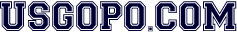 United States Government & PoliticsWeekly Current Events: 	Posted: 2.14.22Berman, Interviews Brian Flores and Lawyers, CNN/YouTube, 2.2.22 (10:39). What is former Miami Dolphins coach Flores’s main allegation? What other claim(s) does he make?Why might his lawsuit cost Flores his career?What is unique about Flores’s recent coaching record and his job status?What did the text messages expose?How is Patriot’s Coach Bill Belichick relevant to this story?What is the NFL’s “Rooney Rule”? What effect is it having?How does CNN’s Berman offer balance and fairness in his reporting?Thompson and Solomon, Q & A Legal Analysis of Brian Flores’s Suit, Boston.Com, 2.2.22.What does attorney Aron Solomon say about Brian Flores that might help Flores’s cause? What is Solomon’s take on the NFL’s Rooney Rule?How much money might be at stake here? How is that calculated?What is the legal process of discovery?  Why might the NFL want to avoid the discovery process?What is affirmative action and how does it relate to this case?Whitlock, “NFL’s Black Leadership Crisis is . . . Black Family Crisis,” The Blaze, 2.13.22.What does the author say about sports reporter Trotter’s question?  What is the question’s premise?Why does author Whitlock point out the on-field discrepancies between players of different races or genders?How would you characterize the tone of this piece, this author?Why does he point to the black family structure? What does he suggest about it?What line in the piece stands out the most to you? Why? Do you agree or disagree with anything Whitlock said? Why?